ΤίτλοςΑνέγερση Κέντρου Υγείας αστικού τύπου – Υγειονομείου (Κερατσινίου) (MIS 5008051)Construction of an urban type health care center (in the area of Keratsini) and public sanitation center (sanita).ΠεριφέρειαΠεριφέρεια ΑττικήςΕπιχειρησιακό ΠρόγραμμαΑττική 2014 – 2020Φορέας Λειτουργίας2η ΔΥΠΕ Πειραιώς και ΑιγαίουΔικαιούχοςΔήμος Κερατσινίου – Δραπετσώνας Προϋπολογισμός (Σύμβασης)3.701.706,83 €ΤαμείοΕυρωπαϊκό Ταμείο Περιφερειακής Ανάπτυξης (ΕΤΠΑ) ΠεριγραφήΗ Πράξη αφορά την κατασκευή Κέντρου Υγείας Αστικού Τύπου και Υγειονομείου, στον Δήμο Κερατσινίου - Δραπετσώνας, σε χώρο έκτασης 3.967,50. Το Κέντρο Υγείας θα παραδοθεί στη διοίκηση της 2ης  Υγειονομικής Περιφέρειας Πειραιώς και Αιγαίου, για την περαιτέρω λειτουργία του.Το έργο περιλαμβάνει την πραγματοποίηση Οικοδομικών – Ηλεκτρομηχανολογικών  εργασιών για την ανέγερση νέου Κέντρου Υγείας Αστικού Τύπου. Πρόκειται για νέο Ισόγειο κτίριο επιφάνειας 1.220,99 m² με Υπόγειο εμβαδού 367,36 m². Περιλαμβάνεται επίσης  και η προμήθεια - εγκατάσταση του αναγκαίου ιατροτεχνολογικού και λοιπού εξοπλισμού προκειμένου το έργο να καταστεί λειτουργικό.  ΟφέληΒελτίωση των παρεχόμενων υπηρεσιών Πρωτοβάθμιας Φροντίδας Υγείας στους κατοίκους και εργαζόμενους της περιοχήςΑποσυμφόρηση των εξωτερικών ιατρείων των παρακείμενων μεγάλων γενικών νοσοκομείων.Επίσης θεωρείται βέβαιο ότι θα συμβάλλει στην γενικότερη αναβάθμιση της περιοχής.Ενίσχυση του θεσμού του ΕΣΥΦωτογραφίες 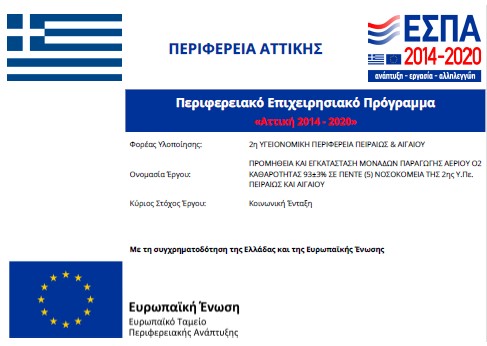 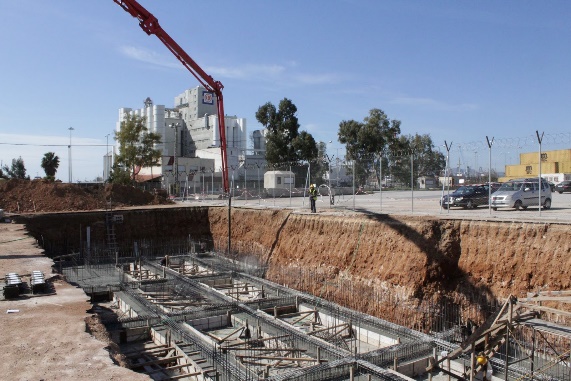 